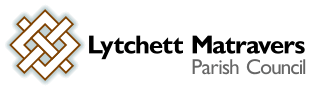 Meeting of Finance & General Purposes Committee - Weds 14th June 2023 at 7.00 p.m. in the Blanchard Room, Village Hall. Tim Watton, Parish Clerk. Council Office, Vineyard Close, Lytchett Matravers BH16 6DD. Email: lytchettmatravers@dorset-aptc.gov.uk or call 07824 829491.Copies of related reports for the items below are available on request to the Parish Clerk by 7pm on Tuesday 13th June 2023 A G E N D AAll Council decisions must give due consideration to their impact on the community’s carbon footprint.Public Participation - (standing orders suspended).1. To receive and consider apologies for absence.2. To elect F&GP Cttee Chair and receive acceptance of office.3. To elect F&GP Cttee Vice-Chair and receive acceptance of office.4. To receive any declarations of interest, and consider any requests for Special Dispensations under Section 33 of the Localism Act 20115. To receive and approve minutes of the Finance & Gen Purposes Committee meeting held on 10th May 2023.6. To receive and consider reports of past subject matters on the minutes of the Finance & General Purposes Committee (for purposes of report only). 7. To receive and note the 2023-24 year to date bank reconciliation (for purposes of report only). 8. To receive and consider a report covering 2023-24 year to date income and expenditure (for purposes of report only). 9. To receive and consider a report on the current uptake, waiting list and upkeep of the allotments (for purposes of report only). 10. To consider a proposal for restructuring of the Council’s Working Groups. 11. To consider planning application P/CLP/2023/02828 93 Wareham Road Lytchett Matravers BH16 6DY. Certificate of Lawfulness for new dormer and rooflights.12. To consider planning application P/HOU/2023/02397 6 Hann Gardens Lytchett Matravers BH16 6FD. Erect front extension to garage and second floor added.13. To consider planning application P/FUL/2023/02958 38 Wareham Road Lytchett Matravers BH16 6DR. Demolish existing stable and erect new stable/ barn on land to the rear of 38 Wareham Road.14. To consider planning application P/FUL/2023/02603 36 Glebe Road Lytchett Matravers Poole BH16 6EH. Erect 5 bedroom detached house with associated garage and parking. 15. To consider, for recommendation to Full Council, the removal from the banking mandate the following signatories to the Council’s accounts with Santander Bank PLC: A/c 08728307 Julie Kate Dyball, Keith A Norris, Maureen Catherine Munford and Robin Miller. A/C 69722287 Julie Kate Dyball, Keith A Norris, Maureen Catherine Munford, Robin Miller and Dennis Gillard. Also to consider, for recommendation to Full Council, the addition to the banking mandate the following new signatories: Ken Morgan, Andrew Huggins, Micki Attridge, and Karen Korenevsky.16. To consider, for recommendation to Full Council, the following signatories to the banking mandate for a new account to be opened with The Charity Bank: Ken Morgan, Andrew Huggins, Micki Attridge, and Karen Korenevsky.17. Members to each confirm they have no conflict of interest with BDO, the appointed external auditors. 18. To consider the matters listed in section 1 (the Annual Governance Statement) of the Annual Governance and Accountability Return (AGAR) for the year ending 31 March 2023, for recommendation to Full Council.19. To consider the accounting statements in Section 2 of the Annual Governance and Accountability Return (AGAR) for the year ending 31st Mar 2023, for recommendation to Full Council.20. To consider a proposal for installation of 3 dropped kerbs on The Spinney. 21. To consider an offer from Cuppa Crew for a mobile catering offering on Saturday mornings in the High St car park.22. To consider items for an article in the next Parish Magazine. 23. To note correspondence received. Members are reminded that the Parish Council has a general duty to consider the following matters in the exercise of any of its functions: Equal Opportunities (race, gender, sexual orientation, marital status and any disability); Crime & Disorder; Health & Safety; and Human Rights.Signed:	 T Watton	Date:  June 2023